COMMUNITY CORRECTIONS PARTNERSHIP 
SUB-COMMITTEE REPORT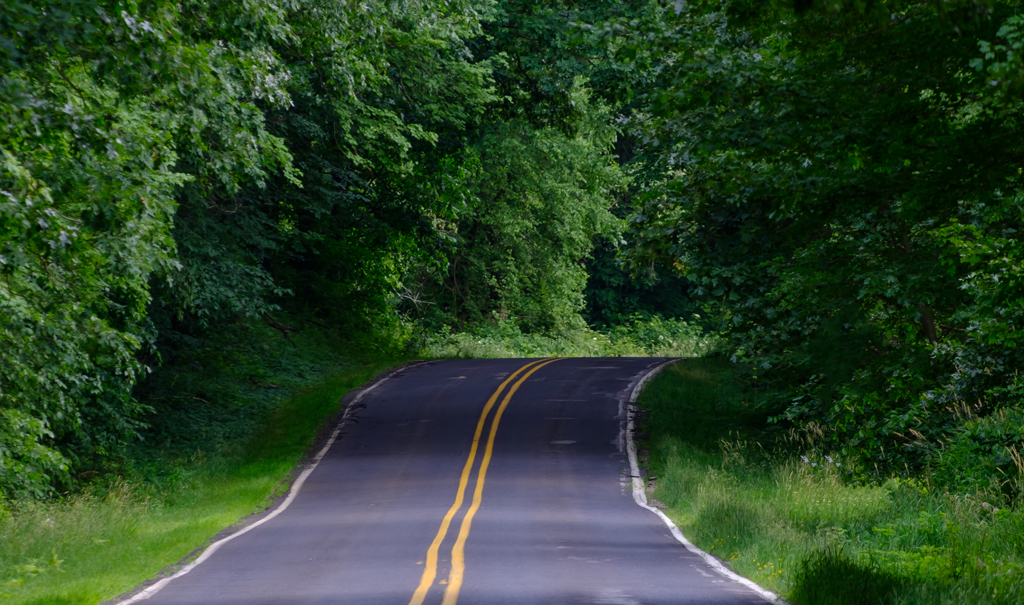 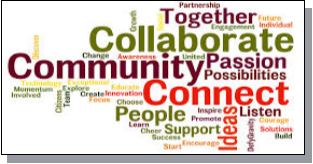 Sub-Committee NameFacilitator(s)Dates of Meetings# of Unduplicated AttendeesOrganizations represented at sub-committee meetingsRecommended Performance MeasuresPercent of target population completing GED or High School prior to releasePercent of target population enrolling and completing GED or High School within two years of releasePercent of (eligible) target population completing secondary/post-secondary education or academic services (GED, Diploma, College) prior to releasePercent of target population enrolling and completing college level courses within one year of releasePercent of target population attaining a higher education degree or certificate within four years of releasePercent of target population completing Career Technical Education within two years of releaseNumber and percent of viable, short-term Career Technical Education programs available for the target population, pre- and post-releasePercent of target population utilizing educational services in County facilities (Target: 15% within one year of plan implementation)Recommended StrategiesSub-Committee NameFacilitator(s)Dates of Meetings# of Unduplicated AttendeesOrganizations represented at sub-committee meetingsRecommended Performance MeasuresPercent of target population completing GED or High School prior to releasePercent of target population enrolling and completing GED or High School within two years of releasePercent of (eligible) target population completing secondary/post-secondary education or academic services (GED, Diploma, College) prior to releasePercent of target population enrolling and completing college level courses within one year of releasePercent of target population attaining a higher education degree or certificate within four years of releasePercent of target population completing Career Technical Education within two years of releaseNumber and percent of viable, short-term Career Technical Education programs available for the target population, pre- and post-releasePercent of target population utilizing educational services in County facilities (Target: 15% within one year of plan implementation)Recommended Strategies